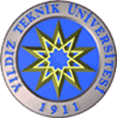 YILDIZ TEKNİK ÜNİVERSİTESİ SAĞLIK, KÜLTÜR VE SPOR DAİRE BAŞKANLIĞI KREŞ DENETLEME FORMUKreşin Adı:Kapasite:Çocuk Sayısı:DENETLEYEN:                                                          KREŞ PERSONELİAdı Soyadı        :Denetleme Tarihi:       İmza          :TamEksik YokAçıklama (Puan)PERSONEL DURUMUDenetleme sırasında sorumlu müdür görevinin başında mıdır? Sorumlu müdürün izinli ve raporlu olması durumunda yerine vekâlet bırakılıp, Daire Başkanlığına bilgi verilmiş mi?Denetleme sırasında grup sorumlusu ve diğer personel görevi başında mıdır?Çalışanların eğitim durumları İlgili Yönetmelik hükümlerine uygun mudur?Gruplardaki çocuk ve personel sayısı,  doğru düzenlenmiş mi?  Çocukların yaş durumlarına uygun gruplandırılması yapılmış mı?Çalışanların kıyafeti Yönetmeliğe uygun mu, tertipli mi?                   Kreş resmi evrak ve dosyaları tam olarak düzenlenmiş mi? Kalite standartlarına uygun mu? Kreşe kabul için gerekli belgeler bulunuyor mu ?Her çocuk için bir dosya açılmış mı? Çocuk dosyaları düzenli olarak tutuluyor mu? Kreş personeli kalite standartları konusunda bilgi sahibi mi?Çocuklara dair günlük devam çizelgesi tutularak Kreşe gelmeyen çocuk hakkında ailesi ile irtibata geçiliyor mu? MutfakMutfakMutfakMutfakMutfak Mutfak fiziki olarak yeterli mi?Hijyen kurallarına uygun mu?Malzeme eksiği var mı?Alet-edevat eksiği var mı?SınıflarSınıflarSınıflarSınıflarSınıflarSınıf ortamları düzenli mi?Yeterli oyuncak var mı?Kullanılan eğitim materyalleri yerinde ve düzenli olarak kullanılıyor mu?Yeterli kaynak kitap ve doküman var mı?Öğretmenin yeterli eğitim materyali ve kaynağı var mı?Sınıflar çocukların yaş gruplarına uygun eşyalar ve psiko-sosyal gelişimlerine yardımcı eğitim araç ve gereçleri ile donatılmış mı?Ortak Oyun AlanlarıOrtak Oyun AlanlarıOrtak Oyun AlanlarıOrtak Oyun AlanlarıOrtak Oyun AlanlarıOrtak oyun alanı düzenli ve temiz mi?Tuvalet ve LavabolarTuvalet ve LavabolarTuvalet ve LavabolarTuvalet ve LavabolarTuvalet ve LavabolarHijyen kurallarına uygun mu?BahçeBahçeBahçeBahçeBahçeOyun alanlarında tehlikeli bir durum var mıOyuncaklar yeterli miOyuncaklar düzenli miÇocuklar bahçeyi ve oyun alanlarını yeterince kullanabiliyorlar mı?Oyun alanları düzenli olarak temizleniyor mu?Uyku odalarıUyku odalarıUyku odalarıUyku odalarıUyku odaları Yeterli yatak ve malzeme mevcut mu?Çocuklara uygun ortam, sessizlik sağlanabiliyor mu?EĞİTİM  DURUMUEĞİTİM  DURUMUEĞİTİM  DURUMUEĞİTİM  DURUMUEĞİTİM  DURUMUMEB’in  İlgili mevzuatına uyuluyor muKreş tarafından personele yönelik iletişim, motivasyon, çocuk gelişimi ve psikolojisi, çocukla iletişim, öfke kontrolü vb. alanlarda eğitim düzenliyor mu? Aileler  çocuklarının durumları veya genel işleyiş, düzenlenecek sosyal kültürel etkinlikler, program ve müfredat hakkında yapılan değişikliklerden haberdar ediliyor mu ? KREŞİN FİZİKİ KOŞULLARI VE UYGULAMALARKREŞİN FİZİKİ KOŞULLARI VE UYGULAMALARKREŞİN FİZİKİ KOŞULLARI VE UYGULAMALARKREŞİN FİZİKİ KOŞULLARI VE UYGULAMALARKREŞİN FİZİKİ KOŞULLARI VE UYGULAMALAROyuncaklar çocukların yaş ve gelişim düzeylerine uygun  ve yeterli mi ?Gruplarda çeşitli etkinliklerin yapılabileceği, evcilik, blok, masa oyunları, fen ve tabiat, müzik, kukla köşeleri vb. oluşturulmuş mu?Günlük faaliyetlerin sergileneceği bir faaliyet panosu ve malzeme dolabı var mı?Pano ve dolaplar aktif kullanılıyor mu? Kreşte her çocuğa uygun bir büyüklükte tuvalet ve lavabo bulunuyor mu? Her çocuğun özel eşyalarının konulacağı dolapları bulunuyor mu?Kreşte, yeterli sayıda ayakkabılık ve portmanto bulunuyor mu?Kreşin her türlü tesisatı genel hijyen kurallarını bozmayacak şekilde temiz ve düzenli mi?Kreş binası asli amacı dışında başka bir amaçla kullanılıyor mu?GÜVENLİK  DURUMUGÜVENLİK  DURUMUGÜVENLİK  DURUMUGÜVENLİK  DURUMUGÜVENLİK  DURUMUTüm dolapların, aparatların, mobilyaların ve rafların, panoların çekilince devrilmeyecek şekilde duvara sabitlenip sabitlenmediği veya duvara bağlama güvenlik aparatlarının bulunup bulunmadığı?Dolapların üzerine çocukların üzerine düşecek ağır eşyaların konulup konulmadığı?Tüm pencerelerde güvenlik kilitleri ve balkonlarda güvenlik kapılarının olup olmadığı veya çocukların düşmesini engelleyecek şekilde korunaklı hale getirilip getirilmediği? Tüm Merdivenlerde çocukların güvenliğini sağlayacak nitelikte emniyet korkulukları var mı, merdivenlerde kaydırmaz bant uygulaması olup olmadığı?Tüm Merdiven ve balkon aralarından düşmelerini engellemek için korkuluk aralıkları için  koruyucu paneller var mı?Çocukların yaralanmasını önlemek için mobilyaların özel köşe veya kenar koruyucuları bulunuyor mu?Oyun odalarında ve diğer odalarda çocukların düşmeleri halinde tehlike oluşturmayacak şekilde zemin yumuşak özellikte midir? Pencere, perde, perdenin sarkan iplerinin, prizlerin ve elektrik kordonlarının çocuğun karyolasından uzak ve ulaşamayacağı yükseklikte olup olmadığı?Kapılarda parmak koruyucusu ve güvenlik açısından kapı tutucuları bulunuyor mu?Temizlik malzemeleri, böcek ve tarım ilaçları gibi zehirli maddeler, ilaçlar çocukların ulaşamayacağı şekilde ağzı kapalı olarak kilitli dolapta, üzerindeki etiketleri sökülmemiş olarak korunuyor mu? Çocuklara verilen ilaçların periyodik aralıklarla kullanma tarihi kontrol ediliyor mu  ve tarihi geçenler imha ediliyor mu ?Ecza dolabı çocukların ulaşamayacağı bir yerde kilitli olarak bulunuyor mu?Tuvaletler korunaklı hale getirilmiş mi, klozetlerde korunaklı  bir düzenleme ( kilit …vb)  bulunuyor mu ? Tehlikeli materyaller kesici aletler, kimyasal maddeler, çocukların ulaşamayacakları yerlerde tutuluyor mu ?(Çocukların yutabilecekleri oyuncak parçaları, boğulmaya neden ne olacak poşetler kesici aletler, piller, kimyasal maddeler, oda  spreyleri….vb )Acil durumlarda gerekebilecek itfaiye, polis, ambulans gibi telefon numaralarının telefon yakınına görülebilecek bir   yere  asılıp asılmadığı ?YANGIN GÜVENLİĞİYANGIN GÜVENLİĞİYANGIN GÜVENLİĞİYANGIN GÜVENLİĞİYANGIN GÜVENLİĞİYangından korunma için yeterli sayıda yangın söndürme cihazı ve malzemesi sesli ve ışıklı alarm sistemi var mı?Duman ve Gaz Detektörü bulunuyor mu?Kalorifer ve diğer ısınma araçları çocuklar için tehlike oluşturmayacak şekilde güvenlik bariyeri konulmuş mu?Elektik Düğme ve Prizleri, elektrik kabloları korunaklı hale getirilmiş mi?OYUNCAK   GÜVENLİĞİOYUNCAK   GÜVENLİĞİOYUNCAK   GÜVENLİĞİOYUNCAK   GÜVENLİĞİOYUNCAK   GÜVENLİĞİOyuncakların çocuğun yaşına uygun olmadığı, oyuncak ambalajın üzerinde yazan tavsiye edilen yaşa göre seçilmelidir ? CE işareti  kullanılmış mı ?Küçük boyuttaki, yerinden kolayca kopabilecek; küçük çocukların ulaşabileceği yerlerde boğulma tehlikesi yaratabilecek küçük objeler, nesneler veya benzeri parçaları olan oyuncaklar bulunuyor mu?BAHÇE GÜVENLİĞİBAHÇE GÜVENLİĞİBAHÇE GÜVENLİĞİBAHÇE GÜVENLİĞİBAHÇE GÜVENLİĞİ Bahçe oyuncakları yerine iyice sabitlenerek, çocukların düşmesini engelleyecek şekilde korunaklı hale getirilmiş mi? Oyun ekipmanlarının sağlamlıklarının standartlara uygun olup olmadığı?Bahçe oyuncaklarının kırık sivri uçlu, keskin, paslı kenarları bulunmakta mıdır? Çocukların dışarıdan gelebilecek yabancılara  karşı korunması yönünden gerekli güvenlik önlemleri alınmış mı  ?MUTFAK VE BESLENMEMUTFAK VE BESLENMEMUTFAK VE BESLENMEMUTFAK VE BESLENMEMUTFAK VE BESLENMEÇocukların yiyecekleri aylık yemek listesi uygun mu?Çocukların yiyecekleri uygun olarak çıkarılıyor mu ? Yemek gramajları, kalori, protein, yaş ve gelişimsel ihtiyaçlar dikkate alınmış mı?  Yemek Listeleri ve ikindi kahvaltıları velilerin görebileceği bir yere asılmış mı? Mutfak hijyenik koşullar açısından uygun mu? Yardımcı Anne bone ve eldiven kullanıyor mu?SAĞLIK  VE  İLKYARDIM  DURUMUSAĞLIK  VE  İLKYARDIM  DURUMUSAĞLIK  VE  İLKYARDIM  DURUMUSAĞLIK  VE  İLKYARDIM  DURUMUSAĞLIK  VE  İLKYARDIM  DURUMUKreşte bir sağlık bölümü, ilaç ve ilkyardım malzemelerini içeren bir ecza dolabı bulunuyor mu?Günlük ilaç kullanan ve tedavisi yapılanlar, bu amaçla tutulan deftere, dozajları ve uygulayanın ismi ile birlikte kaydediliyor mu? Kullanılan ilaçların tarihi ve içeri bakımından uygun mu?İlaç kullanımından önce aile bilgilendiriliyor mu?DENETİM SONUCU BELİRLENEN EKSİKLİKLER ve ÖNERİLERDENETİM SONUCU BELİRLENEN EKSİKLİKLER ve ÖNERİLERDENETİM SONUCU BELİRLENEN EKSİKLİKLER ve ÖNERİLERDENETİM SONUCU BELİRLENEN EKSİKLİKLER ve ÖNERİLERDENETİM SONUCU BELİRLENEN EKSİKLİKLER ve ÖNERİLER